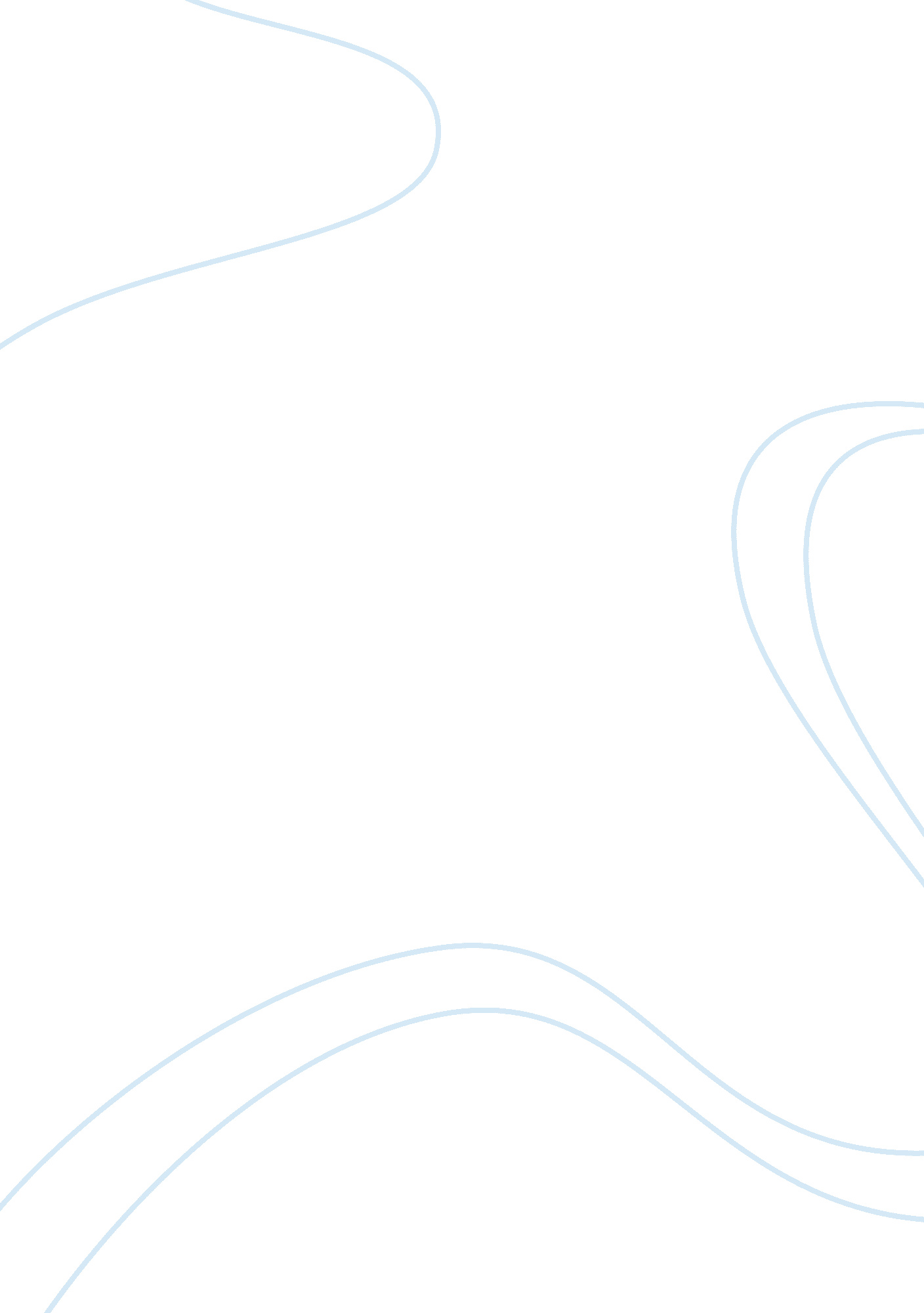 Why we are scared of artificial intelligenceTechnology, Artificial Intelligence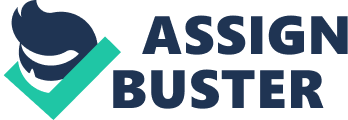 It is anything but difficult to get frightened by discuss superhuman knowledge. Furthermore, as per a few, the time has come to choose what we need our machines to do, before it’s past the point of no return. While this position might be misrepresented, it is exceptionally hard to consider restricting gadgets that we can’t assemble, and whose abilities we can’t envision now, and may never comprehend later on. It is likewise hard to state “ no,” in light of the fact that I’m not mindful of any innovation that hasn’t been developed on the grounds that individuals reconsidered it previously. At various circumstances ever, individuals feared numerous advances that are currently ordinary: at a certain point, many suspected that going more than 60 miles for each hour would be lethal. In any case, we can consider the fate of AI, and how we will create machines that help us. To create machines that helps us. Here are a couple of proposals: Most feelings of trepidation of a super-shrewd AI aren’t generally fears of a machine we neither know nor comprehend; they are fears about human instinct best case scenario, combined with boundless power. We don’t envision a machine that figures considerations we can’t appreciate; we envision a great Hitler or Stalin, whose contemplations we do understand. Our feelings of dread are basically human apprehensions: fears of supreme machines acting like people. In the following future AI will be put in our ordinary application use to help our everyday exercises. We know our future will be tied up with AI, it’s imperative that we know the following level of AI. Despite the fact that in this day and age we a have acknowledged the utilization of AI has it has made live less demanding to do as such numerous things, in any case, the part where AI frameworks takes the piece of people like diminish the employments of people since AI have been modified to carry out the occupations. Additionally we can point to something and say “ Yes, that is computerized reasoning”? Indeed, positively; we can do that now. What’s more imperative is that we will unavoidably be encompassed by AI, showered in it, even before we know it. We underestimate plumbing; we underestimate power; our youngsters underestimate gushing music. We will underestimate AI, even as it turns into a bigger piece of our lives. 